NÁRODNÁ RADA SLOVENSKEJ REPUBLIKYIV. volebné obdobieČíslo:534/2009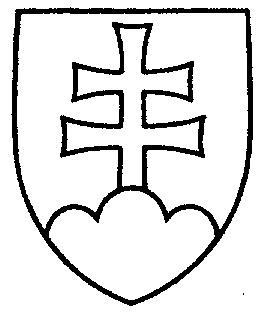 1343UZNESENIENÁRODNEJ RADY SLOVENSKEJ REPUBLIKYz 11. marca 2009k vládnemu návrhu zákona, ktorým sa mení a dopĺňa zákon č. 43/2004 Z. z. o starobnom dôchodkovom sporení a o zmene a doplnení niektorých zákonov v znení neskorších predpisov (tlač 973)	Národná rada Slovenskej republiky	po prerokovaní uvedeného vládneho návrhu zákona v druhom a treťom čítaní	s c h v a ľ u j e	vládny návrh zákona, ktorým sa mení a dopĺňa zákon č. 43/2004 Z. z. o starobnom dôchodkovom sporení a o zmene a doplnení niektorých zákonov v znení neskorších predpisov, v znení schválených pozmeňujúcich a doplňujúcich návrhov.  Pavol  P a š k a   v. r. predsedaNárodnej rady Slovenskej republikyOverovatelia:Tibor  G l e n d a   v. r.Anna  S z ö g e d i   v. r.